PLEASE COMPLETE IN BLOCK CAPITALS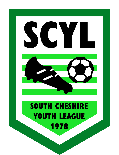 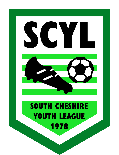 PLAYER DETAILSPLAYER DETAILSName of Player To Be Transferred:FAN Number:TO BE COMPLETED BY NEW CLUBTO BE COMPLETED BY NEW CLUBTO BE COMPLETED BY NEW CLUBName of Club:Team Name:Age Group & Division:Manager:Do You Require An Invoice For The Transfer Of This Player?Do You Require An Invoice For The Transfer Of This Player?I Understand The 7 Day Clearance For This Player Commences AFTER The Transfer Fee Has Been Initiated.I Understand The 7 Day Clearance For This Player Commences AFTER The Transfer Fee Has Been Initiated.TO BE COMPLETED BY SERVED CLUBTO BE COMPLETED BY SERVED CLUBTO BE COMPLETED BY SERVED CLUBName of Club:Team Name:Age Group & Division:Manager:Has This Player Featured In 2 Or More Games This Season?Has This Player Featured In 2 Or More Games This Season?Is The Player Leaving The Club/Team In Debt Of Subs/Kit?Is The Player Leaving The Club/Team In Debt Of Subs/Kit?Are You Happy To Release The Player Approving The Transfer Initiated By The Above Team?Are You Happy To Release The Player Approving The Transfer Initiated By The Above Team?TO BE COMPLETED BY PARENTTO BE COMPLETED BY PARENTI Wish For My Child’s Registration With Their Served Team To Be Cancelled.I Wish For My Child To Be Registered With The Initiated Team For The Remainder Of This Season.I Understand My Child Will Be Unable To Feature For Another Club Within The South Cheshire Youth League This Season.I Understand Due To Rules Found Within FA SCORY My Child May Become Cup-Tied After This Transfer.LEAGUE USE ONLYLEAGUE USE ONLYLEAGUE USE ONLYLEAGUE USE ONLYOutcome:Payment:Authorised By:Available On:SERVED MANAGERINITIATED MANAGERPLAYER PARENTLEAGUEOFFICIALPRINTPRINTPRINTPRINT